Rozhodnutie o termínoch a organizácii internej časti maturitnej skúšky v časemimoriadnej situácie v školskom roku 2019/2020Minister školstva, vedy, výskumu a športu Slovenskej republiky podľa § 150 ods. 8 a § 161kzákona č. 245/2008 Z. z. o výchove a vzdelávaní (školský zákon) a o zmene a doplneníniektorých zákonov v znení neskorších predpisov určuje termíny a organizáciu internej častimaturitnej skúšky v stredných školách nasledovne:1. Vyučovanie sa pre posledné ročníky v stredných školách končí 7. mája 2020. Dátumvystavenia vysvedčenia z posledného ročníka strednej školy je 7. máj 2020.2. Vysvedčenie posledného ročníka strednej školy vydá stredná škola spolu s maturitnýmvysvedčením najneskôr 30. júna 2020.3. V školskom roku 2019/2020 sa na gymnáziách, stredných odborných školách,konzervatóriách, školách umeleckého priemyslu a stredných športových školách internáčasť maturitnej skúšky vrátane teoretickej časti a praktickej časti odbornej zložkymaturitnej skúšky vykonáva administratívne. Príklad výpočtu známky je znázornený na obr. 1.Obr. 1 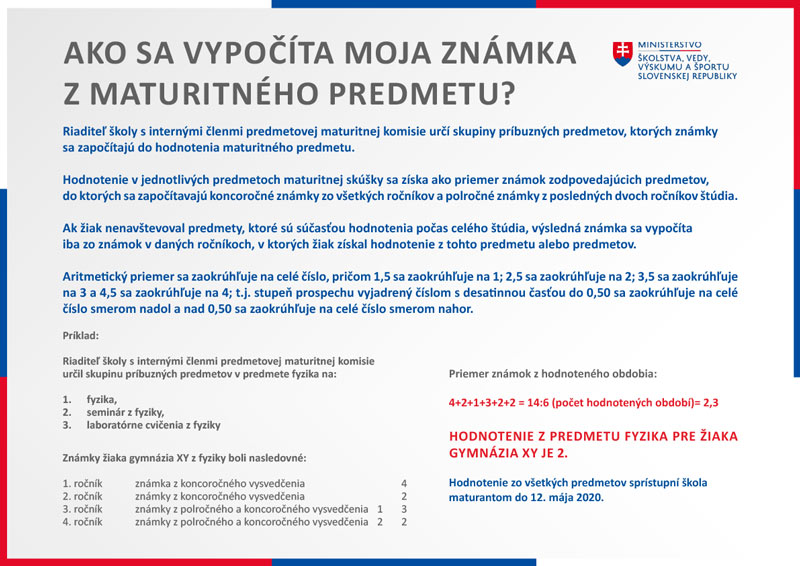 Žiadame všetkých maturantov, aby boli v kontakte so svojimi triednymi učiteľmi, ktorí ich budú operatívne informovať ako sa bude uzatvárať školský rok až po doručenie koncoročného  a maturitného vysvedčenia.Na obr. 2 sú prehľadne uvedené dôležité termíny.Obr. 2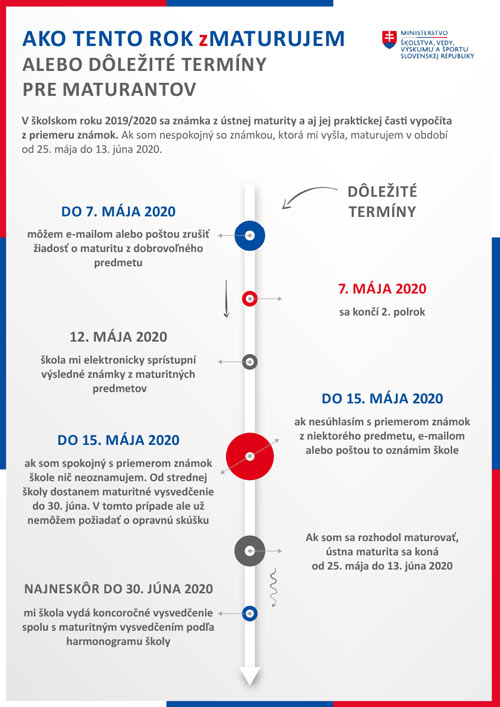 